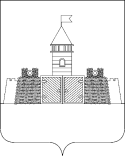 УПРАВЛЕНИЕ ОБРАЗОВАНИЯ И МОЛОДЕЖНОЙ ПОЛИТИКИ  АДМИНИСТРАЦИИ МУНИЦИПАЛЬНОГО ОБРАЗОВАНИЯ АБИНСКИЙ РАЙОН    П Р И К А Зот 24.05.2019  года                                                                          № 518г. Абинск Об участии  общеобразовательных организаций муниципального образования Абинский район в краевом летнем  фестивале Всероссийского физкультурно-спортивного комплекса «Готов к труду и обороне» (ГТО) 2018 - 2019 учебном году	На основании письма государственного бюджетного учреждения Краснодарского края  «Центр развития физической культуры и спорта системы образования» от 21 мая 2019 года № 262 «О краевом летнем фестивале Всероссийского физкультурно-спортивного комплекса «Готов к труду и обороне» (ГТО) среди общеобразовательных организаций» управление образования и молодежной политики администрации муниципального образования Абинский район п р и к а з ы в а е т:	1. Направить с 28 по 30 мая 2019 года в г.-к. Анапа (с. Сукко, СКО «Смена») для участия в краевом летнем фестивале Всероссийского физкультурно-спортивного комплекса «Готов к труду и обороне» (ГТО) среди обучающихся общеобразовательных организаций  (далее – Фестиваль) учащихся МБОУ СОШ № 5, МБОУ СОШ № 17, МБОУ СОШ № 31, показавших лучшие результаты по выполнению нормативов III и  IV  степени комплекса ГТО на муниципальных соревнованиях, в соответствии со списочным составом учащихся (приложение № 1).	2. Директорам МБОУ СОШ № 5 (Зыкова), МБОУ СОШ № 17 (Трещева), МБОУ СОШ № 31 (Матюшенко):	-  обеспечить участие  учащихся  в Фестивале в соответствии с графиком маршрута (приложение № 2); 	- провести с участниками соревнований инструктаж по правилам техники безопасности в пути следования и во время проведения Фестиваля (с записью в журнале);3. Возложить ответственность за жизнь и здоровье детей в пути следования и во время проведения Фестиваля на руководителей команды: Квашину З.В., учителя физической культуры МБОУ СОШ № 17, Усенко Ф.В., учителя физической культуры МБОУ СОШ № 31. 4. Представителям  команды для участия в Фестивале в день приезда в комиссию  по допуску участников представить оригиналы следующих документов:- заявку на участие по форме (приложение № 3);- паспорт (для участников, не достигших 14-ти лет – свидетельство о рождении) (оригинал и копию) на каждого участника команды;- оригинал договора о страховании жизни и здоровья от несчастных случаев на каждого участника;- полис обязательного медицинского страхования на каждого участника команды; - справка обучающегося с фотографией 3х4 на каждого  участника команды, выданная не ранее 1 сентября 2018 года, заверенная подписью директора общеобразовательной организации и печатью;- согласие на обработку персональных данных (приложение № 4).- паспорта руководителей команды (оригинал и копию).5. Все участники команды должны иметь единую спортивную и парадную форму с названием (логотипом) муниципального образования. 6. Руководители  команды по отъезду и прибытию информируют педагога-организатора МБУ ДО «Дом детского творчества» в форме SMS на номер 918- 697-32-69.        7. Директору МБУ ДО «Дом детского творчества» (Гудкова) 28 мая 2019 года обеспечить подвоз команды  для участия в Фестивале в г.-к. Анапа (с. Сукко, СКО «Смена») и  30 мая 2019 года обратно за счет средств, предусмотренных в бюджете организации на подвоз учащихся согласно графику маршрута (приложение № 2).         8. . Контроль  исполнения приказа возложить на заместителя начальника управления образования и молодежной политики администрации муниципального образования Абинский район Марукян Е.Г.Начальник  управления                                                                    С.Н. Филипская СПИСОКучащихся общеобразовательных организаций муниципальногообразования Абинский район, направляемых для участия в краевом летнем фестивале Всероссийского физкультурно-спортивного комплекса «Готов к труду и обороне» (ГТО) среди обучающихся общеобразовательных организаций в 2018- 2019  учебном годуНачальник управления                                                                   С.Н. Филипская ГРАФИК  маршрута участников краевого летнего фестиваля Всероссийского физкультурно-спортивного комплекса «Готов к труду и обороне» (ГТО) среди обучающихся общеобразовательных организаций в 2018- 2019  учебном годуДень приезда – 28 мая 2019 года.  Работа мандатной комиссии  в день приезда с 11.00 до 15.00. Ведущий специалист по проведению Фестиваля: Богославский Евгений Владимирович, контактный телефон – 8-(861) 234-50-71, 8-908-68-160-68. -Начальник управления                                                                       С.Н. Филипская ЗАЯВКАна участие в краевом летнем фестивале Всероссийского физкультурно-спортивного комплекса «Готов к труду и обороне» (ГТО) среди обучающихся общеобразовательных организаций                                                     Абинский район(наименование муниципального образования Краснодарского края)Допущено к участию в Фестивале ______________________ обучающихсяВрач ___________________/_______________________/Руководители команды:    Квашина Зоя Владимировна _____________89184800505                                                                        (Ф.И.О. полностью, подпись, телефон)                                                Усенко Федор Васильевич  ______________ 89615171840                                                                       (Ф.И.О. полностью, подпись, телефон)Начальник управления образования   Филипская Светлана Николаевна _____________________________ 8(86150) 5-14-97                                                             (Ф.И.О. полностью, подпись, телефон)М.П. СОГЛАСИЕродителя (законного представителя) на обработку персональных данных несовершеннолетнегоЯ, _________________________________________________________________,                                                                                     (Ф.И.О. полностью)зарегистрированный (ая) по адресу: _____________________________________________________________________________________________________(адрес регистрации согласно паспорту)Документ удостоверяющий личность: __________________________________________________________________________________________________                                  (сведения о дате выдачи указанного документа и выдавшем его органе)На основании статьи 64 Семейного кодекса Российской Федерации являюсь представителем несовершеннолетнего (ей):______________________________________________________________________ ____________________ г.р.( Ф.И.О. полностью)                                                                (дата рождения) в соответствии с  требованиями ст. 9 Федерального  закона РФ от 27.07.2006 г. № 152-ФЗ «О персональных данных» подтверждаю свое согласие на обработку рабочей группе и комиссии по допуску участников моих персональных данных и данных моего несовершеннолетнего ребенка в связи с участием _________________________________________________________________(Ф.И.О ребенка полностью)в краевом летнем фестивале Всероссийского физкультурно-спортивно  комплекса «Готов к труду и обороне» (ГТО) среди обучающихся общеобразовательных организаций, при условии, что их обработка осуществляется уполномоченным лицом, принявшим обязательства о сохранении конфиденциальности указанных сведений.Предоставляю рабочей группе и комиссии по допуску участников право осуществлять все действия (операции) с моими персональными данными и данными моего несовершеннолетнего ребенка, включая сбор, систематизацию, накопление, хранение, обновление, изменение, использование, обезличивание, блокирование, уничтожение. Рабочая группа и комиссия по допуску участников вправе обрабатывать мои персональные данные и данные моего несовершеннолетнего ребенка посредством внесения их в электронную базу данных, списки и другие отчетные формы. Передача моих персональных данных и данных м оего  несовершеннолетнего ребенка иным лицам или иное их разглашение может осуществляться только с моего письменного согласия.Я оставляю за собой право отозвать свое согласие посредством составления соответствующего письменного документа, который может быть направлен мной в адрес рабочей группы и комиссии по допуску участников по почте заказным письмом с уведомлением о вручении.В случае получения моего письменного заявления об отзыве настоящего согласия на обработку персональных данных, рабочая группа и комиссии по допуску участников обязаны прекратить их обработку и исключить персональные данные из базы данных, в том числе электронной, за исключением сведений о фамилии, имени, отчестве, дате рождения.Настоящее согласие вступает в силу с момента его подписания и действует в течение неопределенного срока до принятия решения о прекращении обработки персональных данных и/или уничтожения документов, содержащих персональные данныеНастоящее согласие дано мной «______»_________________ 2019 годаПодпись: ___________________/_____________________________/Прошу считать данные сведения общедоступными.Я подтверждаю, что, давая настоящее согласие, я действую по своей воле и в интересах ребенка, законным представителем которого я являюсь.Настоящее согласие вступает в силу с момента его подписания и действует в течение неопределенного срока до принятия решения о прекращении обработки персональных данных и/или уничтожения документов, содержащих персональные данные.Согласие может быть отозвано мною в любое время на основании моего письменного заявления."____"___________20_____г.    ____________  ___________________________                                                                                                     (подпись)                           (ФИО)ПРИЛОЖЕНИЕ № 1к приказу управления образования и молодежной политики администрации муниципального образования Абинский район                                                                                                                                                         от 24.05.2019  года №   518                       № п/пФ.И.О.№ школыКлассДомашний адресФ.И.О. и телефон одного из родителя1.МедведеваВалерия АртемовнаМБОУ СОШ № 174ст. Холмская, ул. Лесная,7 кв. 8Медведева Анна Олеговна8918-063-58-522.ПанасенкоВиктория АлександровнаМБОУ СОШ № 318с. Варнавинскоеул. Красная, 12Панасенко Ирина Александровна8-988-138-95-053.РешетнякКириллФедоровичМБОУ СОШ № 316с. Варнавинскоеул. Степная, 40Решетняк Елена Николаевна8-918-468-49-874.РоманченкоДмитрий МихайловичМБОУ СОШ № 318с. Варнавинскоеул. Пролетарская, 77Сидоренко Анна Александровна8988-341-31-265.СоколовНиколай НиколаевичМБОУ СОШ № 56пгт. Ахтырский,ул. Лесная, д.1Соколова Юлия Владимировна8-918-450-10-046.СпиридоноваЕлизавета СергеевнаМБОУ СОШ № 315с. Варнавинскоеул. Партизанская, 12Спиридонова Елена Николаевна8988-522-45-597.ХудоянРусланАрамовичМБОУ СОШ № 175ст. Холмская, ул. Лесная,224Худоян Лиана Джамаловна8918-129-64-458.ШколяренкоУстинья ВитальевнаМБОУ СОШ № 318с. Варнавинскоеул. Пролетарская,4/1Школяренко Светлана Васильевна8903-451-73-68ПРИЛОЖЕНИЕ № 2к приказу управления образования и молодежной политики администрации муниципального образования Абинский район                                                                                                                                                         от 24.05.2019  года №  518                    ДатаУчастникиМаршрутВремяОрганизация,предоставляющаятранспортОтветственные от ОУ28.05.2019 г.30.05.2019 г.Учащиеся МБОУ СОШ№ № 5, 17, 31 Учащиеся МБОУ СОШ№ № 5, 17, 31 с. Варнавинское(МБОУ СОШ № 31) ст. Холмская -(МБОУ СОШ № 17) п. Ахтырский (МБОУ СОШ № 5)г.-к. Анапа (с. Сукко, СКО «Смена», ул. Приморская, 20)г.-к. Анапа (с. Сукко, СКО «Смена», ул. Приморская, 20)п. Ахтырский (МБОУ СОШ № 5)ст. Холмская -(МБОУ СОШ № 17) с. Варнавинское(МБОУ СОШ № 31) 8-309-109-3011-0013-0014.3014.4515-30МБУ ДО «Дом детского творчества» (Гудкова)МБУ ДО «Дом детского творчества» (Гудкова)Учитель физической культуры МБОУ СОШ № 17КвашинаЗояВладимировнаУчительфизической культуры МБОУ СОШ № 31УсенкоФедорВасильевичУчитель физической культуры МБОУ СОШ № 17КвашинаЗояВладимировнаУчительфизической культуры МБОУ СОШ № 31УсенкоФедорВасильевичПРИЛОЖЕНИЕ № 3к приказу управления образования и молодежной политики администрации муниципального образования Абинский район                                                                                                                                                         от 24.05.2019  года № 518  №п/пФамилия, имя, отчествоДатарождения(дд.мм.гг.)УИН участникаНазвание и адрес общеобразовательной организации (в соответствии с Уставом), сайт, E-mailПериод обучения в данной образ-й организации (№ и дата приказа зачисления)Виза врача1.МедведеваВалерия Артемовна19.01.200817-23-0105680Муниципальное бюджетное общеобразовательное учреждение средняя общеобразовательная школа №17 имени Героя Советского Союза М.С. Лысова муниципального образования Абинский районhttp://www.soch17.ru/school17@abin.kubannet.ruПриказ №113 от 31.08.2015 2.ПанасенкоВиктория Александровна19.11.200416-23-0223784Муниципальное бюджетное  общеобразовательное учреждение средняя общеобразовательная школа № 31 имени В.В. Папкова муниципального образования Абинский районhttp://shkola31.ucoz.netschool31@abin.kubannet.ruПриказ № 31-У от 31.08.2011 г.3.РешетнякКирилл Федорович20.02.200618-23-0172785Муниципальное бюджетное  общеобразовательное учреждение средняя общеобразовательная школа № 31 имени В.В. Папкова муниципального образования Абинский районhttp://shkola31.ucoz.netschool31@abin.kubannet.ruПриказ № 29-У от 31.08.2013 г.4.РоманченкоДмитрий Михайлович31.01.200518-23-0172785Муниципальное бюджетное  общеобразовательное учреждение средняя общеобразовательная школа № 31 имени В.В. Папкова муниципального образования Абинский районhttp://shkola31.ucoz.netschool31@abin.kubannet.ruПриказ № 31-У от 31.08.2011 г.5.СоколовНиколай Николаевич02.03.200718-23-0142608Муниципальное бюджетное общеобразовательное учреждение средняя общеобразовательная школа № 5 имени Героя Советского Союза С.С. Азарова муниципального образования Абинский районhttp://www.ah-school5.narod.ru/school5@abin.kubannet.ruПриказ № 2 от 02.09.2013 г.6.СпиридоноваЕлизавета Сергеевна10.10.200719-23-0030070Муниципальное бюджетное  общеобразовательное учреждение средняя общеобразовательная школа № 31 имени В.В. Папкова муниципального образования Абинский районhttp://shkola31.ucoz.netschool31@abin.kubannet.ruПриказ № 27-У от 15.08.2015 г.7.ХудоянРуслан Арамович28.08.200719-23-0025484Муниципальное бюджетное общеобразовательное учреждение средняя общеобразовательная школа №17 имени Героя Советского Союза М.С. Лысова муниципального образования Абинский районhttp://www.soch17.ru/school17@abin.kubannet.ruПриказ № 76 от 15.06.2014 г.8.ШколяренкоУстинья Витальевна11.07.200417-23-0109052Муниципальное бюджетное  общеобразовательное учреждение средняя общеобразовательная школа № 31 имени В.В. Папкова муниципального образования Абинский районhttp://shkola31.ucoz.netschool31@abin.kubannet.ruПриказ № 31-У от 31.08.2011 г.ПРИЛОЖЕНИЕ № 4к приказу управления образования и молодежной политики администрации муниципального образования Абинский район                                                                                                                                                         от 24.05.2019  года № 518